TIC Innovation Challenge (TIC) Proposal Template (Page 1-General description)Primary Contact:  Name of point of contactCollaborators:  Names of other people on your teamTitle:  Short title of what field your idea is in for quick categorizationRequested Budget:  $N (<= $5k or >$5k)Time Period:  X months or Y weeksObjective:  What are you trying to accomplish?  Build, design, theory, experiment, model, etc? Background:  What is the current state of the art in the field you are proposing in, and what are its limitations that you will be addressing?Approach:  How are you going to overcome the limitation?  What is the greatest challenge to implement your solution, and why do you think you can solve it? Describe the idea for your experiment or how you will use the equipment purchased.Impact: How do you define success for this project?  If successful, what will be the outcome?  Both concrete, short-term (papers, proposals, etc.) and long-term (collaborations, capabilities, science, etc.).TIC Innovation Challenge (TIC) Proposal Template (Page 2 - Figures)Figures if needed to clarify concept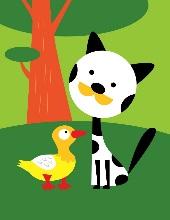 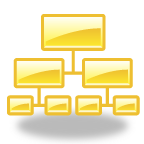 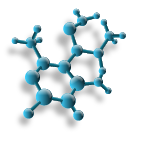 TIC Innovation Challenge (TIC) Proposal Template (Page 3 – Execution plan)Budget:Personnel:Schedule:DescriptionPurposeCostWidget 1Used to make ….$1000Widget 2Used to see …$2000Widget 3Necessary for …$3000NameRoleCommitmentAliceDesign and build hardware…50% of full-timeBobAnalyze results…1 day/weekEveConsulting…As neededTimeDescription of WorkMilestoneWeeks 1-4Design and purchase all partsPlace orders (success criteria for each time period)Weeks 5-8Build experimental apparatusSetup builtQuarter 3Obtain first results and develop analysis toolsFirst data setQuarter 4Obtain results for manuscript or proposalManuscript ready